Сборные модели + краскаАртикулТоварФотографияЦена  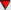 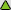 ЗВ15Краска светло-коричневая 15-АКР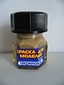 30.00 руб.
Категория*: 3Цена за штукуЗВ09Краска медная 09-АКР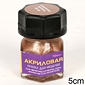 30.00 руб.
Категория*: 3Цена за штукуЗВ02Краска серо-голубая 02-АКР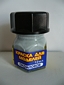 30.00 руб.
Категория*: 3Цена за штукуЗВ26Краска земляная 26-АКР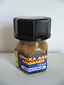 30.00 руб.
Категория*: 3Цена за штукуЗВ27Краска кожа 27-АКР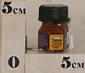 30.00 руб.
Категория*: 3Цена за штукуЗВ29Краска бежевая 29-АКР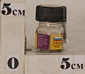 30.00 руб.
Категория*: 3Цена за штукуЗВ32Краска базовая серая 32-АКР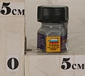 30.00 руб.
Категория*: 3Цена за штукуЗВ34Краска каменная 34-АКР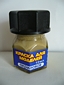 30.00 руб.
Категория*: 3Цена за штукуЗВ37Краска охра светлая 37-АКР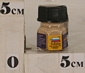 30.00 руб.
Категория*: 3Цена за штукуЗВ43Краска светло-желтая (лимонная) 43-АКР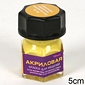 30.00 руб.
Категория*: 3Цена за штукуЗВ49Краска античная бронза 49-АКР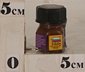 30.00 руб.
Категория*: 3Цена за штукуЗВ50Краска пустынный песчаный 50-АКР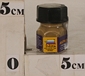 30.00 руб.
Категория*: 3Цена за штукуЗВ54Краска металл.серый авиационный 54-АКР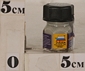 30.00 руб.
Категория*: 3Цена за штукуЗВ59Краска изумрудная 59-АКР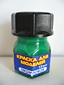 30.00 руб.
Категория*: 3Цена за штукуЗВ11Краска песочная 11-АКР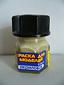 36.00 руб.
Категория*: 3Цена за штукуЗВ03Краска золото 03-АКР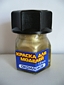 36.00 руб.
Категория*: 3Цена за штукуЗВ13Краска светло-голубая 13-АКР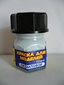 36.00 руб.
Категория*: 3Цена за штукуЗВ04Краска бронза 04-АКР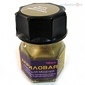 36.00 руб.
Категория*: 3Цена за штукуЗВ06Краска алюминиевая 06-АКР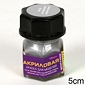 36.00 руб.
Категория*: 3Цена за штукуЗВ18Краска желто-оливковая немецкая 18-АКР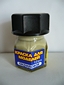 36.00 руб.
Категория*: 3Цена за штукуЗВ28Краска вишневая красная 28-АКР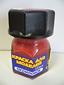 36.00 руб.
Категория*: 3Цена за штукуЗВ30Краска светло-серая 30-АКР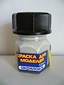 36.00 руб.
Категория*: 3Цена за штукуЗВ31Краска серая 31-АКР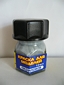 36.00 руб.
Категория*: 3Цена за штукуЗВ35Краска зеленая 35-АКР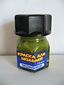 36.00 руб.
Категория*: 3Цена за штукуЗВ36Краска голубая 36-АКР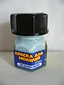 36.00 руб.
Категория*: 3Цена за штукуЗВ38Краска темно-коричневая 38-АКР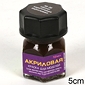 36.00 руб.
Категория*: 3Цена за штукуЗВ39Краска брезент 39-АКР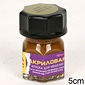 36.00 руб.
Категория*: 3Цена за штукуЗВ42Краска шаровая 42-АКР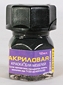 36.00 руб.
Категория*: 3Цена за штукуЗВ44Краска кирпичная 44-АКР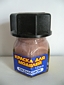 36.00 руб.
Категория*: 3Цена за штукуЗВ46Краска ярко-зеленая 46-АКР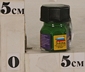 36.00 руб.
Категория*: 3Цена за штукуАртикулТоварФотографияЦена  ЗВ47Краска королевская синяя 47-АКР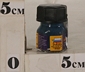 36.00 руб.
Категория*: 3Цена за штукуЗВ48Краска нем.красно-коричневая 48-АКР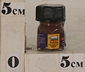 36.00 руб.
Категория*: 3Цена за штукуЗВ51Краска темно-зеленая 51-АКР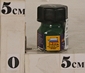 36.00 руб.
Категория*: 3Цена за штукуЗВ61Матовый лак 61-АКР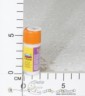 36.00 руб.
Категория*: 3Цена за штукуЗВ6105Немецкая пехота 6105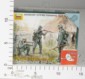 54.00 руб.
Категория*: 3Цена за штукуЗВ6106Немецкие пулеметчики 6106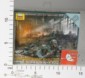 54.00 руб.
Категория*: 3Цена за штукуЗВ6103Советская пехота 6103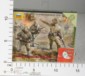 54.00 руб.
Категория*: 3Цена за штукуЗВ6167Британский пулемет с расчетом 1939-42гг. 6167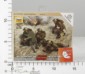 54.00 руб.
Категория*: 3Цена за штукуЗВ6136Нем.парашютисты 6136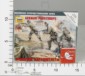 54.00 руб.
Категория*: 3Цена за штукуЗВ6137Сов.разведчики 6137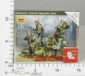 54.00 руб.
Категория*: 3Цена за штукуЗВ6135Сов.бронебойщики 6135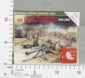 54.00 руб.
Категория*: 3Цена за штукуЗВ6111Нем.минометчики 6111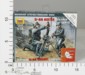 54.00 руб.
Категория*: 3Цена за штукуЗВ6109Сов.минометчики 6109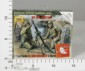 54.00 руб.
Категория*: 3Цена за штукуЗВ6153Нем.разведчики 6153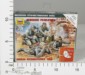 54.00 руб.
Категория*: 3Цена за штукуЗВ6110Нем.штурмпионеры 6110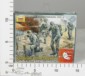 54.00 руб.
Категория*: 3Цена за штукуЗВ6154Нем.горные стрелки 6154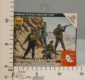 54.00 руб.
Категория*: 3Цена за штукуЗВ6138Сов.парашютисты 6138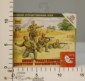 54.00 руб.
Категория*: 3Цена за штукуЗВ6166Британская пехота 6166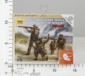 54.00 руб.
Категория*: 3Цена за штукуЗВ6117Нем.зенитка Flak-38 6117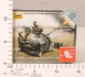 67.50 руб.
Категория*: 3Цена за штукуЗВ6122Сов.гаубица 122мм М-30 6122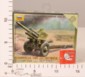 67.50 руб.
Категория*: 3Цена за штукуЗВ6115Сов.37мм зенитное орудие 6115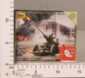 67.50 руб.
Категория*: 3Цена за штукуЗВ6129Сов.легкий танк Бт-5 6129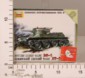 70.50 руб.
Категория*: 3Цена за штукуЗВ6127Ханомаг 6127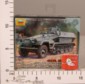 70.50 руб.
Категория*: 3Цена за штукуЗВ6124Сов.грузовик ЗИС-5 6124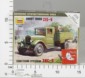 70.50 руб.
Категория*: 3Цена за штукуЗВ6126Нем.грузовик Опель-Блиц 6126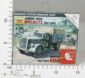 70.50 руб.
Категория*: 3Цена за штукуЗВ6157Нем.бронеавтомобиль Sdkfr 222 6157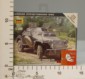 70.50 руб.
Категория*: 3Цена за штукуЗВ6171Британский танк Матильда Мк-2 6171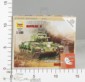 70.50 руб.
Категория*: 3Цена за штукуЗВ6165Сов.огнеметный танк Т-26 6165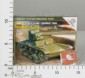 70.50 руб.
Категория*: 3Цена за штукуЗВ6155Нем.штурм.орудие Штурмгешутц 6155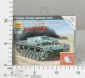 70.50 руб.
Категория*: 3Цена за штукуЗВ6162Нем.огнеметный танк Pz.Kfw III 6162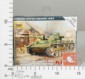 70.50 руб.
Категория*: 3Цена за штукуАртикулТоварФотографияЦена  ЗВ6149Сов.бронеавтомобиль Ба-10 6149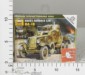 70.50 руб.
Категория*: 3Цена за штукуЗВ6123Нем.самолет Ю-87 6123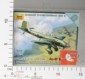 75.00 руб.
Категория*: 3Цена за штукуЗВ6116Нем.самолет Массершмитт 6116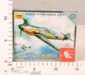 79.50 руб.
Категория*: 3Цена за штукуЗВ6118Сов.самолет ЛАГГ-3 6118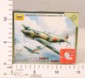 79.50 руб.
Категория*: 3Цена за штукуЗВ6139Нем.самолет Юнкерс Ю-52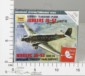 79.50 руб.
Категория*: 3Цена за штукуЗВ6140Сов.самолет Ли-2 6140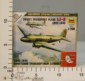 79.50 руб.
Категория*: 3Цена за штукуЗВ3570Российский спецназ №2 3570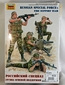 108.00 руб.
Категория*: 3Цена за штукуЗВ3512Нем.пехота 3512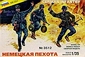 108.00 руб.
Категория*: 3Цена за штукуЗВ3503Миномет 120мм 3503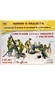 115.50 руб.
Категория*: 3Цена за штукуЗВ6158Нем.зенитка Flak 36/37 88мм 6158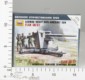 115.50 руб.
Категория*: 3Цена за штукуЗВ6148Сов.85мм зенитная пушка 6148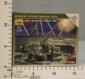 115.50 руб.
Категория*: 3Цена за штукуЗВ7271Самолет АНТ-5 7271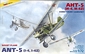 148.50 руб.
Категория*: 3Цена за штукуЗВ7203Самолет Ла-5ФН 7203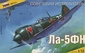 148.50 руб.
Категория*: 3Цена за штукуЗВ7231Самолет Аэрокобра 7231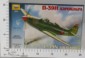 148.50 руб.
Категория*: 3Цена за штукуЗВ3598Антитерр.группа Вымпел 3598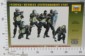 156.00 руб.
Категория*: 3Цена за штукуЗВ3619Советские десантники. Афганистан 3619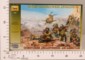 156.00 руб.
Категория*: 3Цена за штукуЗВ3518Британская ПТ пушка Мк-II 3518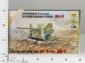 156.00 руб.
Категория*: 3Цена за штукуЗВ3632Мотоцикл BMW R-12 с водителем 3632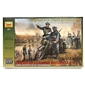 165.00 руб.
Категория*: 3Цена за штукуЗВ3509Штурмовая группа 3509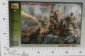 165.00 руб.
Категория*: 3Цена за штукуОС-180Броненосец Потемкин С-180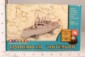 188.05 руб.
Категория*: 3Цена за штукуОС-181Аврора крейсер (нов.упак.) С-181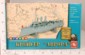 188.05 руб.
Категория*: 3Цена за штукуЗВ3526Пехота Красной Армии 3526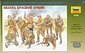 210.00 руб.
Категория*: 3Цена за штукуЗВ3607Мотоцикл BMW R-12 с коляской 3607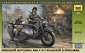 223.50 руб.
Категория*: 3Цена за штукуЗВ3639Сов.мотоцикл М-72 3639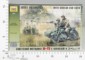 223.50 руб.
Категория*: 3Цена за штукуОС-38Танк ИС-3 (нов.упак.) С-38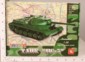 228.75 руб.
Категория*: 3Цена за штукуОС-40Сам.уст.ИСУ-152 С-40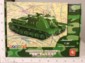 238.18 руб.
Категория*: 3Цена за штукуОС-288Атомный ледокол Арктика С-288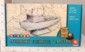 238.51 руб.
Категория*: 3Цена за штукуЗВ3583Нем.120-мм миномет с расчетом 3583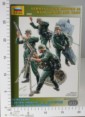 243.00 руб.
Категория*: 3Цена за штукуЗВ7256Самолет Юнкерс Ju-87В-2 7256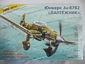 264.00 руб.
Категория*: 3Цена за штукуЗВ3519БТР МЗ Скаут 3519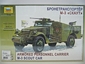 277.50 руб.
Категория*: 3Цена за штукуАртикулТоварФотографияЦена  ЗВ3529Грузовик ЗиС-5В 3529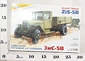 277.50 руб.
Категория*: 3Цена за штукуЗВ7214Российский противолодочный вертолет 7214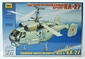 277.50 руб.
Категория*: 3Цена за штукуЗВ7208Самолет МиГ-29 7208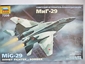 283.50 руб.
Категория*: 3Цена за штукуЗВ7246Вертолет Ми-28А 7246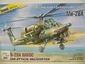 283.50 руб.
Категория*: 3Цена за штукуЗВ7272Российский ударный вертолет Ночной охотник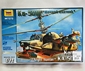 283.50 руб.
Категория*: 3Цена за штукуЗВ7255Вертолет Ми-28Н 7255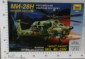 283.50 руб.
Категория*: 3Цена за штукуЗВ7221Вертолет Ка-29 7221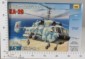 283.50 руб.
Категория*: 3Цена за штукуЗВ7228Самолет МиГ-27 7228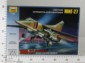 283.50 руб.
Категория*: 3Цена за штукуОС-177Орел парусный корабль С-177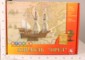 293.26 руб.
Категория*: 3Цена за штукуЗВ7253Вертолет Ми-17 7253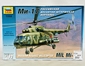 304.50 руб.
Категория*: 3Цена за штукуЗВ7230Вертолет Ми-8Т 7230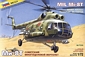 304.50 руб.
Категория*: 3Цена за штукуЗВ7224Вертолет Ка-52 Аллигатор 7224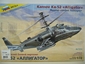 310.50 руб.
Категория*: 3Цена за штукуЗВ7226Самолет Стелс 7226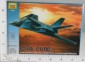 310.50 руб.
Категория*: 3Цена за штукуЗВ4801Самолет Ла-5ФН (масштаб 1/48) 4801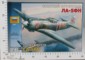 318.00 руб.
Категория*: 3Цена за штукуЗВ7273Вертолет Ми-24А 7273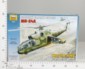 318.00 руб.
Категория*: 3Цена за штукуЗВ7282Самолет Юнкерс-88А4 7282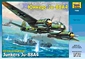 324.00 руб.
Категория*: 3Цена за штукуЗВ7250Самолет Су-32 7250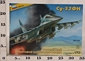 324.00 руб.
Категория*: 3Цена за штукуЗВ4802Самолет Мессершмитт-BF-109F2 (масштаб 1/48) 4802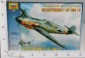 337.50 руб.
Категория*: 3Цена за штукуЗВ9051Галеон Секрет 9051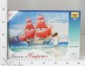 337.50 руб.
Категория*: 3Цена за штукуЗВ4806Самолет Мессер BF-109F4 4806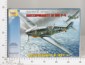 337.50 руб.
Категория*: 3Цена за штукуЗВ7277Самолет Су-27УБ Русские витязи 7277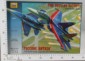 351.00 руб.
Категория*: 3Цена за штукуОС-178Учебно-парусное судно Товарищ С-178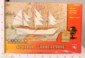 381.02 руб.
Категория*: 3Цена за штукуЗВ7275Самолет Су-50 (Т-50) 7275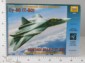 391.50 руб.
Категория*: 3Цена за штукуОС-43Крузенштерн (нов.упак.) С-43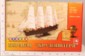 436.84 руб.
Категория*: 3Цена за штукуЗВ3553Советская БМП-1 3553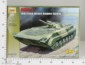 445.50 руб.
Категория*: 3Цена за штукуЗВ7246ПВертолет Ми-28А 7246ПН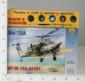 453.00 руб.
Категория*: 3Цена за штукуЗВ7230ПВертолет Ми-8Т 7230ПН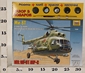 472.50 руб.
Категория*: 3Цена за штукуОС-35Гот.Предестанция (нов.уп.) С-35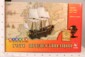 490.37 руб.
Категория*: 3Цена за штукуЗВ7240ПСамолет Су-35 7240ПН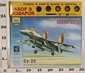 493.50 руб.
Категория*: 3Цена за штукуЗВ7229ПСамолет МиГ-31 7229ПН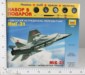 493.50 руб.
Категория*: 3Цена за штукуАртикулТоварФотографияЦена  ЗВ3541ПГрузовик ЗиС-151 3541ПН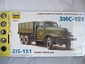 561.00 руб.
Категория*: 3Цена за штукуЗВ3532ПСамоходка ИСУ-152 3532ПН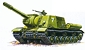 561.00 руб.
Категория*: 3Цена за штукуЗВ9007ППодв.Лодка Курск 9007ПН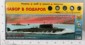 661.50 руб.
Категория*: 3Цена за штукуЗВ9027Броненосец Бородино 9027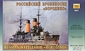 669.00 руб.
Категория*: 3Цена за штукуЗВ7010Самолет Боинг 747-8 7010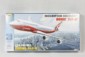 777.00 руб.
Категория*: 3Цена за штукуЗВ9026ПБроненосец Князь Суворов 9026ПН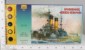 925.50 руб.
Категория*: 3Цена за штукуЗВ8514Греческая Триера 8514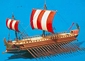 966.00 руб.
Категория*: 3Цена за штукуЗВ9021Корабль Нельсона Виктори 9021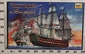 966.00 руб.
Категория*: 3Цена за штукуЗВ9009ПКатти Сарк 9009ПН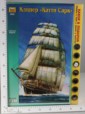 1269.00 руб.
Категория*: 3Цена за штуку